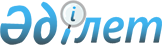 Об установлении тарифа на регулярные внутрирайонные автомобильные перевозки пассажиров и багажа по маршруту "Кок уй-Кобда-Кок уй" Кобдинского районаПостановление акимата Кобдинского района Актюбинской области от 9 октября 2023 года № 353
      В соответствии со статьей 31 Закона Республики Казахстан "О местном государственном управлении и самоуправлении в Республике Казахстан", статьей 19 Закона Республики Казахстан "Об автомобильном транспорте", акимат Кобдинского района ПОСТАНОВЛЯЕТ:
      1. Установить тариф на регулярные внутрирайонные автомобильные перевозки пассажиров и багажа по маршруту "Кок уй-Кобда-Кок уй" Кобдинского района согласно приложению к настоящему постановлению.
      2. Государственному учреждению "Кобдинский районный отдел архитектуры, строительства, пассажирского транспорта и автомобильных дорог" в установленном законодательством порядке обеспечить:
      1) официальное опубликование в эталонном контрольном банке нормативных правовых актов Республики Казахстан в электронном виде.
      2) размещение настоящего постановления на интернет-ресурсе акимата Кобдинского района.
      3. Контроль за исполнением настоящего постановления возложить на курирующего заместителя акима Кобдинского района.
      4. Настоящее постановление вводится в действие со дня его первого официального опубликования. Тариф на регулярные внутрирайонные автомобильные перевозки пассажиров и багажа по маршруту "Кок уй-Кобда-Кок уй" Кобдинского района
					© 2012. РГП на ПХВ «Институт законодательства и правовой информации Республики Казахстан» Министерства юстиции Республики Казахстан
				
      И.о. акима района 

И. Тынымгереев
Приложение к постановлению
№
Направление маршрута
Единица
Цена
1
Кок уй-Кобда
тенге
700
2
Жиренкопа-Кобда
тенге
600
3
Кызылжар-Кобда
тенге
500
4
Акрап-Кобда
тенге
400
5
Жарык-Кобда
тенге
300